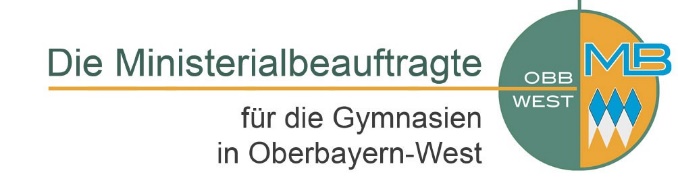 Bitte verwenden Sie für jeden Schüler/jede Schülerin ein eigenes Blatt und faxen Sie es bis spätestens Donnerstag, den 29.7. 2021, an die den Kurs durchführende SchuleAnmeldung zu einem Kurs der Schülerakademie Oberbayern-West 2021/22Kursnummer ThemaKursleiter	Zu diesem Kurs wird folgender Schüler bzw. folgende Schülerin gemeldet (Name, Vorname, Jahrgangsstufe im SJ 2020/21)Schule Private Telefonnummer Private E-Mail-AdresseBitte geben Sie unbedingt eine Telefonnummer an, da die Kursteilnehmer aus verschiedenen Schulen kommen werden und z.B. bei einer Terminverschiebung kurzfristig benachrichtigt werden müssen.Datum							Unterschrift Schulleiter/inAufgrund des Infektionsschutzes finden die Kurse erst im zweiten Schulhalbjahr statt. Vereinzelt werden Kurse auch im ersten Halbjahr als Online-Veranstaltung angeboten. Über die Modalitäten des Kurses werden die Schülerinnen und Schüler nach der Anmeldung von der Kursleitung informiert. Die Daten werden ausschließlich zur Auswahl der Teilnehmer und zur Veranstaltungsorganisation erhoben. Mit der Anmeldung gehen wir davon aus, dass das Einverständnis der Erziehungsberechtigten an der Kursteilnahme erteilt wurde.